ФЕДЕРАЛЬНАЯ АНТИМОНОПОЛЬНАЯ СЛУЖБА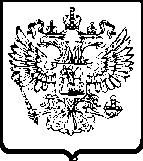 УПРАВЛЕНИЕ ПО РЕСПУБЛИКЕ САХА (ЯКУТИЯ)Р Е Ш Е Н И Епо делам №№ 014/06/59-533/2021, 014/06/59-534/2021, 014/06/59-535/2021 о нарушении законодательства о контрактной системе в сфере закупокг. Якутск                                                                                                     	     07 апреля 2021 годаКомиссия Управления Федеральной антимонопольной службы по Республике Саха (Якутия) по контролю закупок (далее – Комиссия) в составе:<…> – начальника отдела контроля закупок Якутского УФАС России, заместителя председателя Комиссии;<…> – государственного инспектора отдела контроля закупок Якутского УФАС России, члена Комиссии;<…> – старшего государственного инспектора отдела контроля закупок Якутского УФАС России, члена Комиссии,при участии:от уполномоченного органа управление муниципальных закупок Окружной администрации города Якутска (далее также – управление муниципальных закупок окружной администрации г. Якутск): <…> (представитель по доверенности);в	отсутствии:заказчика муниципальное казенное учреждение «Главстрой» городского округа город Якутск (далее также – МКУ «Главстрой», ГО г. Якутск, заказчик): не участвовали, уведомлены надлежащим образом;заявителя общества с ограниченной ответственностью «ТехСтройПартнер» (далее – ООО «ТехСтройПартнер»): не участвовали, уведомлены надлежащим образом;рассмотрев посредством web-видеоконференции жалобы ООО «ТехСтройПартнер» на действия (бездействия): - заказчика МКУ «Главстрой» ГО «Город Якутск» при проведении открытого конкурса в электронной форме на ремонт ул. Луговая (извещение № 0116300000121000138);- заказчика МКУ «Главстрой» ГО «Город Якутск» при проведении открытого конкурса в электронной форме на ремонт ул. имени Христофора Максимова (извещение № 0116300000121000139);- заказчика МКУ «Главстрой» ГО «Город Якутск» при проведении открытого конкурса в электронной форме на ремонт ул. Старый покровский тракт (извещение № 0116300000121000140), проведя в соответствии с пунктом 1 части 15 статьи 99 Федерального закона от 05.04.2013 № 44-ФЗ «О контрактной системе в сфере закупок товаров, работ, услуг для обеспечения государственных и муниципальных нужд» (далее - Закон о контрактной системе, Закон № 44-ФЗ) внеплановую проверку осуществления закупки, действуя в соответствии с Административным регламентом, утвержденным приказом ФАС России № 727/14 от 19.11.2014 г.у с т а н о в и л а:В Управление Федеральной антимонопольной службы по Республике Саха (Якутия) поступили жалобы ООО «ТехСтройПартнер» на действия заказчика. Из сути жалобы ООО «ТехСтройПартнер» следует, что проект государственного контракта не содержит положений о неприменении штрафных санкций к поставщику (подрядчику) при нарушении им обязательств по контракту.Просят признать жалобу обоснованной.Из представленных письменных пояснений заказчика следует, что с доводом жалобы не согласны. Просит признать жалобу необоснованной.На заседании по делу, представитель уполномоченного органа пояснила, что с доводами жалоб не согласна. Просила признать жалобы необоснованными. Комиссия, заслушав участвующее в делах лицо, изучив материалы дел, считает жалобы ООО «ТехСтройПартнер» необоснованными по следующим основаниям.В соответствии частью 9 статьи 34 Сторона освобождается от уплаты неустойки (штрафа, пени), если докажет, что неисполнение или ненадлежащее исполнение обязательства, предусмотренного контрактом, произошло вследствие непреодолимой силы или по вине другой стороны.Согласно позиции, изложенной в письме Минфина России, МЧС России и Федеральной антимонопольной службы от 03.04.2020 NN 24-06-05/26578, 219-АГ-70, МЕ/28039/20 "О позиции Минфина России, МЧС России, ФАС России об осуществлении закупок товара, работы, услуги для обеспечения государственных и муниципальных нужд в связи с распространением новой коронавирусной инфекции, вызванной 2019-nCoV", в случае если неисполнение или ненадлежащее исполнение обязательства, предусмотренного контрактом, произошло в связи с распространением новой коронавирусной инфекции, вызванной 2019-nCoV, в том числе в связи с мерами, принятыми в Российской Федерации и (или) в иностранных государствах в целях предотвращения такого распространения, поставщик (подрядчик, исполнитель) вправе ссылаться на такие обстоятельства как на основание, освобождающее его от уплаты неустойки (штрафа, пени) по направленному заказчиком в соответствии с частью 6 статьи 34 Закона о контрактной системе требованию об уплате таких неустоек.Комиссия, изучив положение проекта контракта установила, что положение, предусмотренное частью 9 статьи 34 Закона о контрактной системе, об освобождении стороны контракта от уплаты неустойки (штрафа, пени), если она докажет, что неисполнение или ненадлежащее исполнение обязательства, предусмотренного контрактом, произошло вследствие непреодолимой силы, фактически содержится в пункте 13.9 проекта контракта и не противоречат требованиям Закона о контрактной системе. На основании изложенного, жалобы ООО «ТехСтройПартнер» признаны необоснованными.На основании вышеизложенного, руководствуясь пунктом 1 части 15 статьи 99, статьи 106 Федерального закона от 05.04.2013 № 44-ФЗ «О контрактной системе в сфере закупок товаров, работ, услуг для обеспечения государственных и муниципальных нужд», Комиссия Управления Федеральной антимонопольной службы по Республике Саха (Якутия),р е ш и л а:1. Признать жалобу общества с ограниченной ответственностью «ТехСтройПартнер» на действия (бездействие) заказчика муниципального казенного учреждения «Главстрой» городского округа город Якутск при проведении открытого конкурса в электронной форме на ремонт ул. Луговая (извещение № 0116300000121000138) необоснованной.2. Признать жалобу общества с ограниченной ответственностью «ТехСтройПартнер» на действия (бездействие) заказчика муниципального казенного учреждения «Главстрой» городского округа город Якутск при проведении открытого конкурса в электронной форме на ремонт ул. имени Христофора Максимова (извещение № 0116300000121000139) необоснованной.3. Признать жалобу общества с ограниченной ответственностью «ТехСтройПартнер» на действия (бездействие) заказчика муниципального казенного учреждения «Главстрой» городского округа город Якутск при проведении открытого конкурса в электронной форме на ремонт ул. Старый покровский тракт (извещение № 0116300000121000140) необоснованной.Настоящее решение может быть обжаловано в судебном порядке в течение трех месяцев со дня вынесенияЗаместитель председателя комиссии						<…>Члены комиссии									<…><…>